Телекоммуникационные технологии "Облачные технологии как сервисы сети Интернет "Занятие № 1ЗАДАНИЕ 1: Облачные технологии. Знакомство с GoogleDocs.Зарегистрируйте аккаунт Google.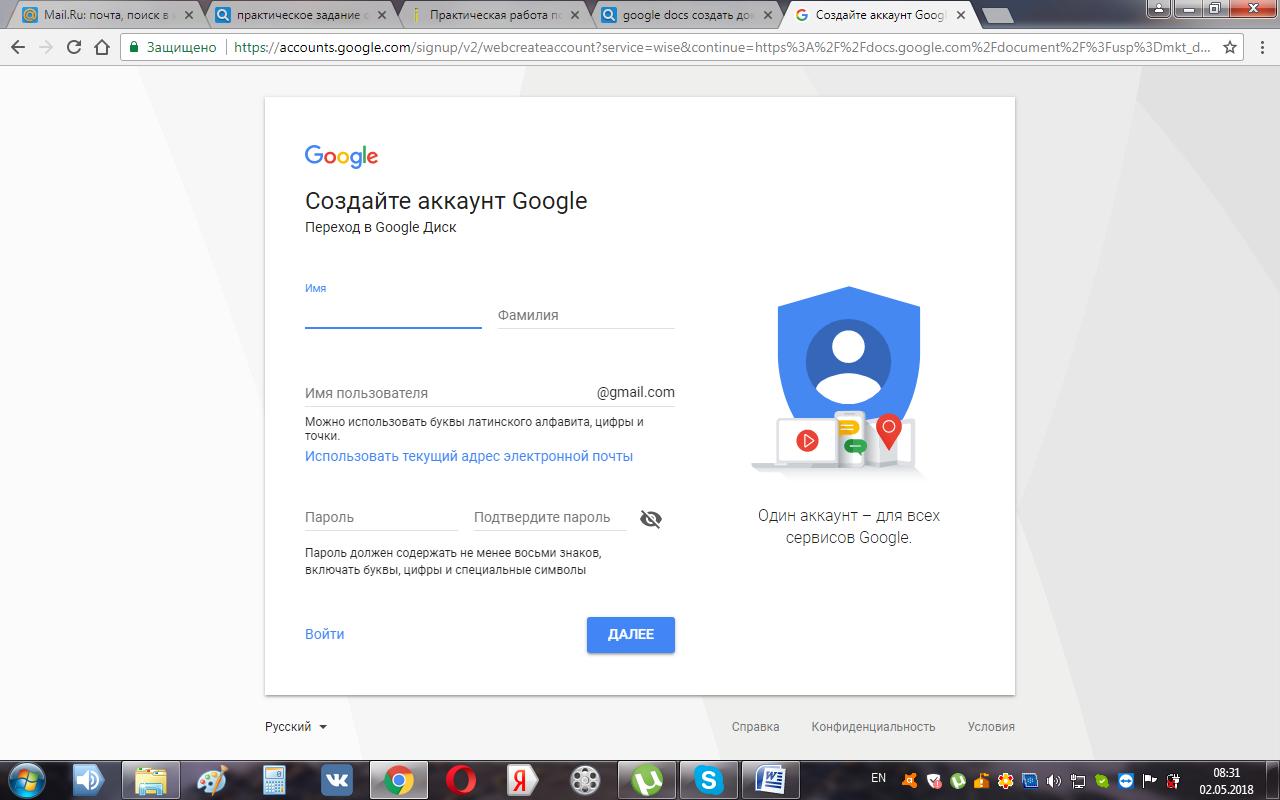 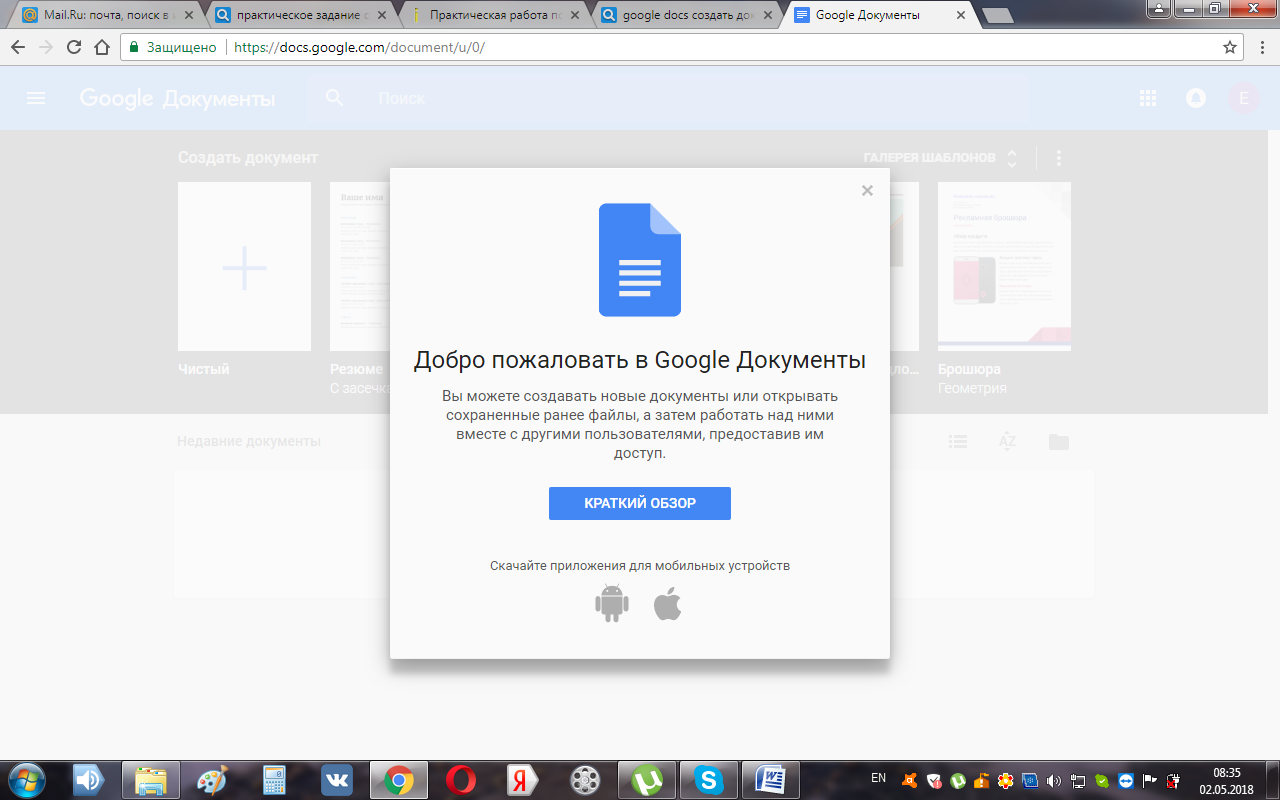 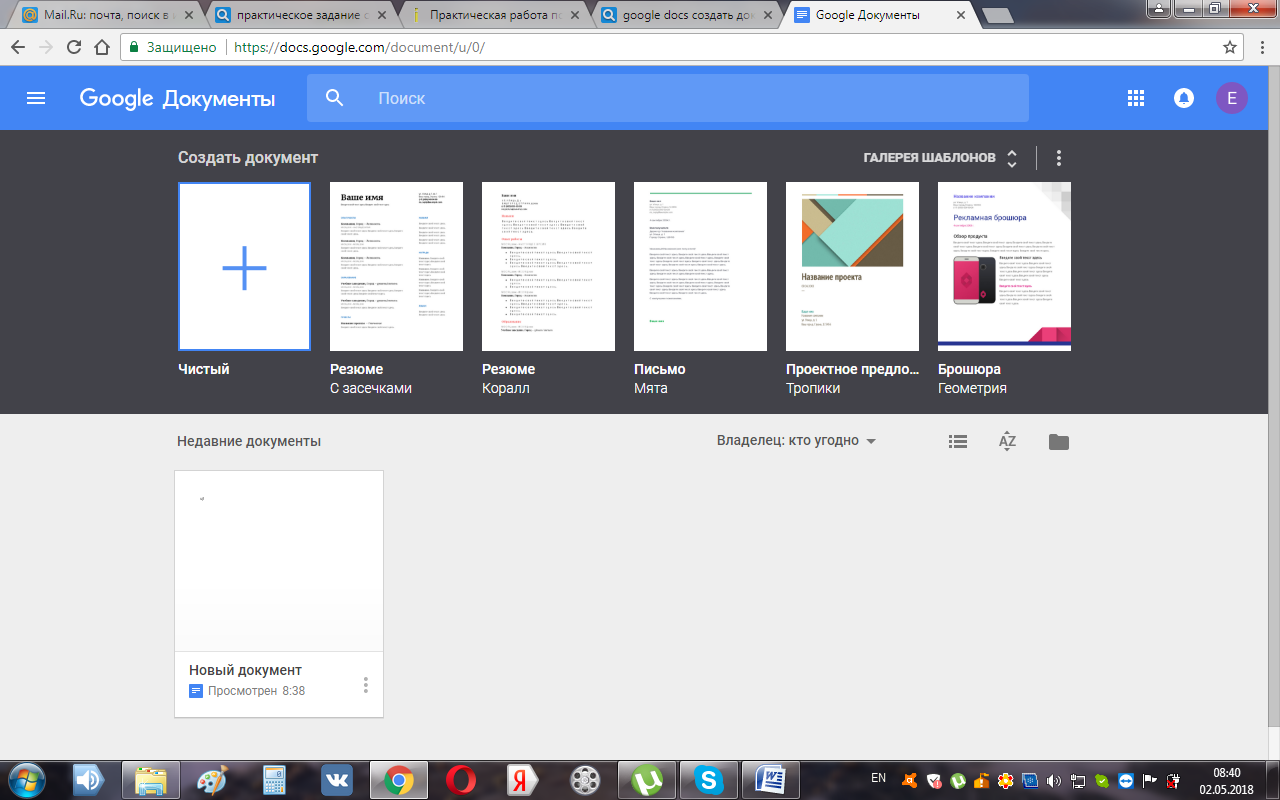 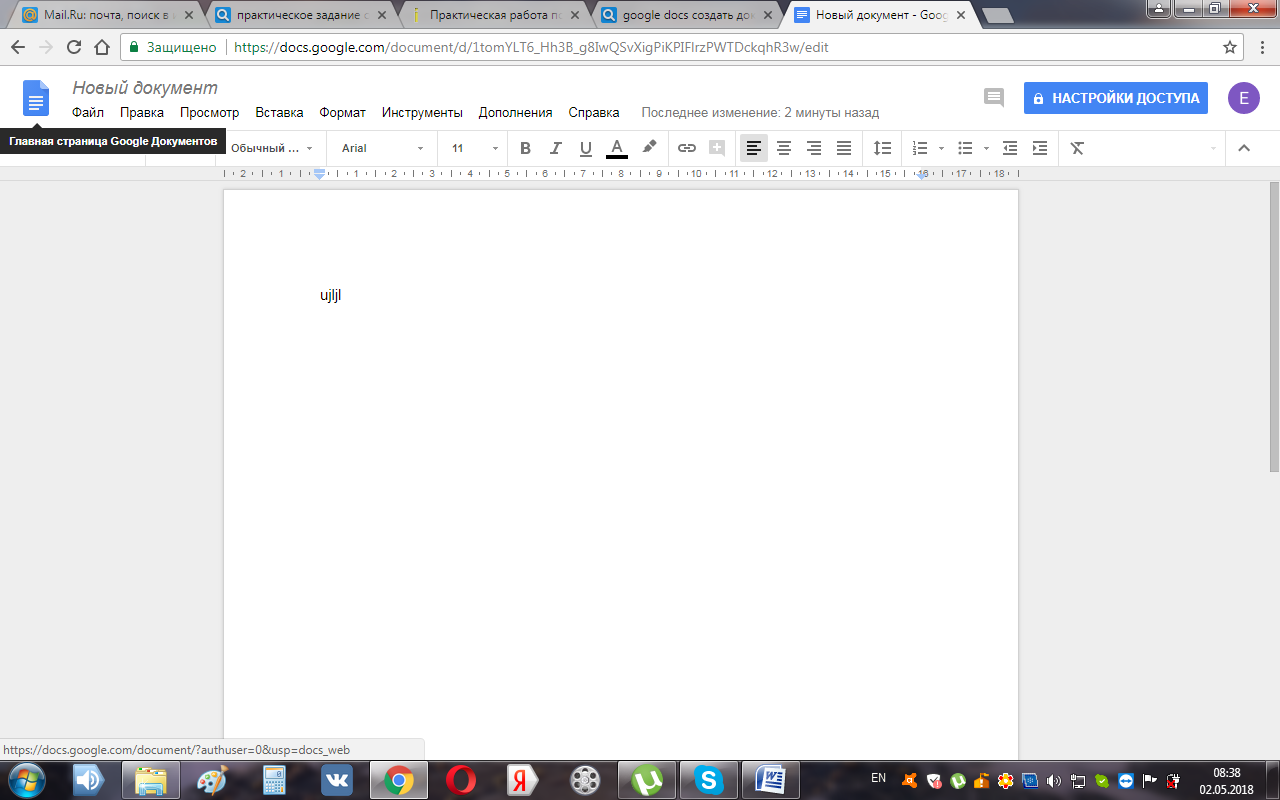  или 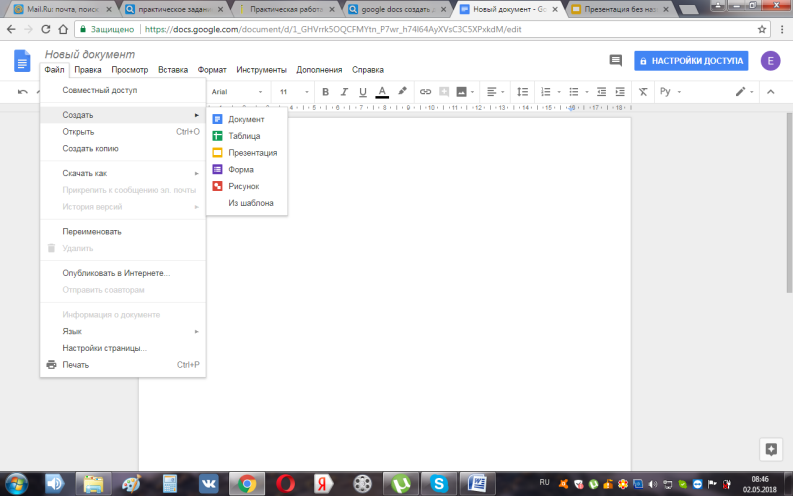 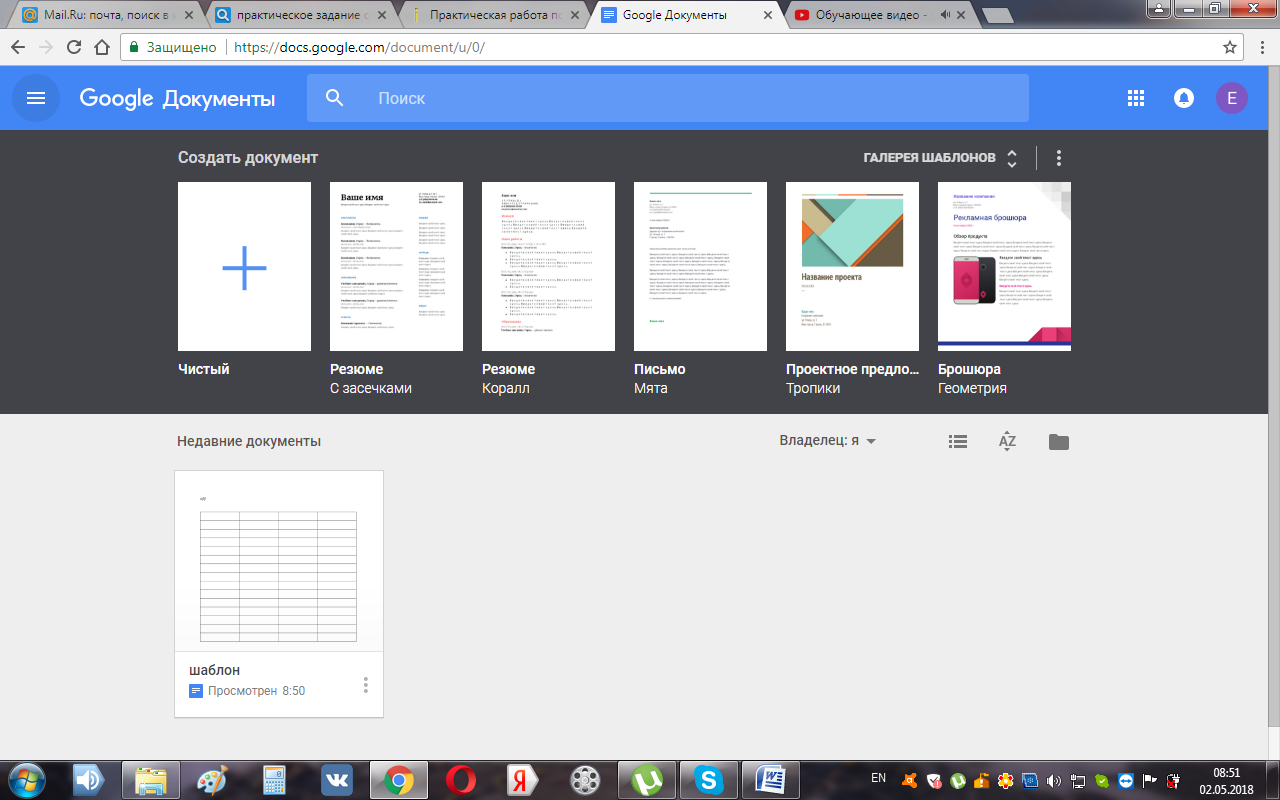 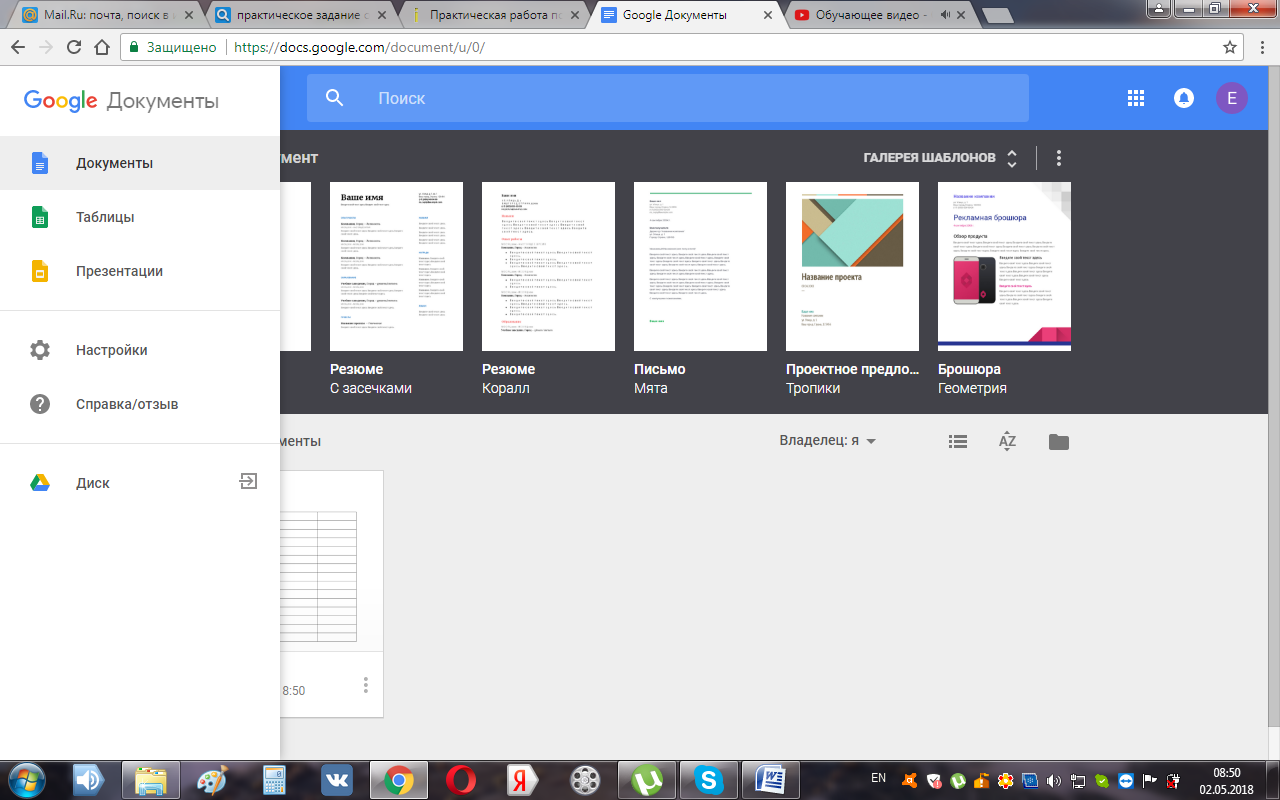 ЗАДАНИЕ 2: Работа с Google ДокументыСоздайте Новый документ (текстовый), представив в нем ответ на следующую информацию:Облачные технологии – этоВ настоящее время выделяют три категории «облаков»: (охарактеризовать каждую категорию)
1.Публичные(общественные);
2.Частные(приватные);
3. Гибридные.Отформатируйте текст представленными инструментами Google Документ: 14пт, Times New Roman. Ключевые слова определения жирным, курсивомПредоставить совместный доступ для руководителя (Людмила Позднякова pozdnyakova12041978@gmail.com ).Сделайте скриншот документаЗАДАНИЕ 3: Работа с Google ТаблицыСоздайте таблицу. (Пустой файл)Количество мужчин  с уровнем гемоглобина в крови (по результатам анализов крови КДЛ № 1)Задание:Подсчитайте недостающие данные, используя формулы и функции (Вставка-Функции)Отобразите графически структуру удельного веса мужчин с уровнем гемоглобина в крови ниже нормы (%).Отобразите графически динамику по годам абсолютных значений количество мужчин  с уровнем гемоглобина в крови в нормеПредоставить совместный доступ для преподавателя.Сделайте скриншот окна таблицЭкспортировать таблицу в формате Excel, вставьте скриншот.Занятие № 2ЗАДАНИЕ 1: Работа с Google ПрезентацияСоздайте презентацию «Облачные технологии: Яндекс, Mail.ru, Google». Раскрыв характеристику каждого сервиса по следующей структуре:ИнтерфейсНаличие диска. Объем хранилища (бесплатно), ГБВстроенная поддержка популярных форматов (типы файлов)Мой выбор…, так как…. (указать какой сервис выбираете вы и почему)Могут ли облачные технологии пригодится мне в учебе? В будущей работе? (указать какие возможности «облаков» могут, по-вашему мнению, пригодится вам)Обязательно добавить в презентацию изображения. Используйте необходимые инструменты GoogleDocs. На последних слайдах вставьте в презентации ответы на вопросы:Проверочное задание по теме "Облачные технологии" Облачные технологии – это:а) наборы методов и средств, поддерживающих этапы реализации нововведения,б) широкий класс дисциплин и областей деятельности, относящихся к технологиям управления, накопления, обработки и передачи информациив) технологии обработки данных, в которой компьютерные ресурсы и мощности предоставляются пользователю как Интернет-сервис.При использовании облачных технологий ресурсы предоставляет:а) клиент,б) сервер,в) Интернет-браузер.Конечный пользователь ресурсов "облака" – это:а) клиент,б) сервер,в) Интернет-браузер.Перечислите основные достоинства облачных технологийПеречислите основные недостатки облачных технологийПредоставить совместный доступ для преподавателя. Экспортируйте презентацию в формате PPT. ГодНиже нормы (абс. число)Ниже нормы (%)В норме(абс. число)В норме (%)Выше нормы(абс. число)Выше нормы (%)201610782017141713Итого